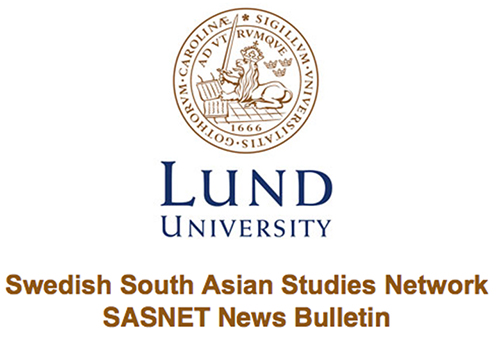                              Lund 30 May 2017Call for Visiting Scholars at Aga Khan University The Aga Khan University’s Institute for the Study of Muslim Civilisations based in London (AKU-ISMC) is inviting experienced scholars to join the Institute as a visiting scholar within the 2017-2018 academic year. Deadline to submit application is 15 June 2017. Read more… Article on HBTQ in BhutanAn article on HBTQ in Bhutan entitled "The silence is broken- Passang Dorji is the first public gay in Bhutan", written by Elina Vidarsson from SASNET, has been published in the Swedish online magazine Sydasien (South Asia). Read more… Call for papers for South Asia Conference in KarachiHabib University invites paper and panel submissions for the Questioning South Asia Conference to be hold 22-24 November 2017 in Karachi, Pakistan. Deadline for abstract submission is 15 June 2017. Read more… Call for papers for Asia in FocusCall for papers for publication in Asia in Focus - A Nordic journal on Asia by early career researchers- Issue 5, Winter 2017. Deadline for paper submission is 21 August 2017. Read more… Call for papers for Conference on Asian StudiesCall for papers for the New Zealand Asian Studies Society (NZASIA) Conference 2017. The Conference will be held 27-29 November in Dunedin, New Zealand. Deadline for papers submission is 30 June 2017. Read more… SASNET has a Twitter accountFollow and join discussions on hashtag #SASNET. Go to SASNET’s Twitter account. Call for applications for EURIAS Fellowship ProgrammeThe European Institutes for Advanced Study (EURIAS) Fellowship Programme is an international researcher mobility programme. The Programme welcomes applications worldwide from promising young scholars (postdoc) as well as from leading senior researchers. Deadline to submit application is 7 June 2017. Read more… Call for papers for ACT Conference 2017Call for papers for the eighth International Conference on Advances in Computing, Control, and Telecommunication Technologies - ACT 2017 will be held 18-19 August, 2017 in Mumbai, India. Last date of paper submission is 15 June 2017. Read more… Call for papers for Conference on the Asian Arc of the Russian Revolution Universite Sorbonne Paris Cite and the National University of Singapore will hold a two-day conference in Singapore 16-17 November 2017, on the trajectory of the Russian Revolution in Asia, broadly defined to include the Asian territories of the Russian Empire as well as Northeast, South and Southeast Asia. Deadline for submission of abstract is 15 June 2017. Read more… Asia Networking day in StockholmOn May 11, 2017 at the Stockholm School of Economics, the Institute for Security & Development Policy and the European Institute of Japanese Studies organized a networking day focusing on Asia. The director of SASNET, Andreas Johansson attended the one-day event. Read more… SASNET/Human Rights Studies lecture on Child Marriages in IndiaOn Tuesday 9 May 2017 Professor Nishi Mitra vom Berg held a lecture entitled: "Child marriages in India: Human Rights Violations that go unchecked" at LUX B152. The lecture was jointly organized by Human Rights Studies and SASNET at Lund University. Watch the recorded lecture at SASNET’s Youtube Channel. Read more… Lund student published paper on Domestic Workers in DelhiFor the Spring semester 2016 SASA awarded travel grant to Otso Harju, Masters student in Asian Studies at the Centre for East and South-East Asian Studies, for the fieldwork for his Master thesis. The work took place in New Delhi in the spring of 2016. The thesis has now been published. Read more… Call for papers for IOWC Graduate ConferenceMcGill University's Indian Ocean World Centre (IOWC) welcomes submissions for its Graduate Conference on Indian Ocean World History. The deadline to submit is 10 June 2017. Read more… SASNET's One Month Position goes to Shveta SoamSASNET's One Month Position to prepare a research application at Lund University goes to PhD scholar Shveta Soam. Shveta Soam will apply for a collaborative research project entitled: "Comparative environmental and economic analysis of biomass waste utilization strategies for biofuel production in Sweden and India”. Read more… NIAS SUPRA Nordic ScholarshipApply for the SUPRA Nordic scholarship before 1 June 2017. The SUPRA Nordic scholarship is one of the most important features of NIAS' Support Programme for Asian Studies. It is designed to make NIAS’ digital library and other resources accessible to PhD candidates and MA students in the Nordic countries. Read more… Position available as C-MAP Fellow for Asian artThe Museum of Modern Art (MoMA) in New York is currently seeking a C-MAP fellow specializing in Asian art, with a focus on Indian and South Asian art. Application deadline is June 1, 2017. Read more… Call for papers for SAARC Conference on Buddhist Cultural TrailsSAARC International Conference on “Buddhist Cultural Trails: Journey Through Time & Space, of Merchants, Monks & Pilgrims, Reconciliation of the South Asian Region with the Exchange of Information” will be held in Colombo, Sri Lanka 25-27 August 2017. Read more… CMES and SASNET collaboration to develop innovative educational resourceA conflict simulation involving the current conflict and proxy war in Syria and Iraq, originally developed as a teaching resource for the MA in Middle Eastern Studies run by CMES, is being transformed into an interactive short simulation course that will eventually be available to schools and organizations in Sweden and beyond. It is envisaged that the course, currently developed by researchers in CMES and SASNET, will eventually be available as both an open access and a commercial product for different end users. Read more… Article on Race as a political frontier against casteDr. Dag Erik Berg, Research Fellow from the Diversity & Inequality Research Group at the Centre for Modern Indian Studies (CeMIS), Georg-August-Universität Göttingen has published a new article entitled: "Race as a political frontier against caste: WCAR, Dalits and India’s foreign policy" in the Journal of International Relations and Development. Read more… Article on how American education and incarceration have become entangled SASNET researcher Admir Skodo has published an article on how American education and incarceration have become entangled, entitled: "Shades of the prison-house" in the Times Literary Supplement. Read more… Position available as Buddhist Studies Research ScholarThe Buddhist Digital Resource Center, Inc. (Cambridge, USA) seeks a Buddhist Studies Research Scholar to lead the development of an online repository of Buddhist texts and cultural heritage information. Read more…Lunch talk on the art of Afghan carpets attracted many listeners Full house May 3rd when more than 70 people came and listened to Jan-Inge Bengtsson, who talked about the art of afghan carpets at Lunds konsthall. The lecture was organised by SASNET in collaboration with Lunds konsthall and ABF. Watch the recorded lecture at SASNET’s Youtube Channel (IN SWEDISH). Read more…Lund University member of the Nordic Centre in India (NCI) Lund University is a member of the Nordic Centre in India (NCI). Scholars and representatives of the member universities have the opportunity to stay at the Director's residence in Delhi. Read more…SASNET – Swedish South Asian Studies NetworkLund University(Norlindska villan/Biskopsgatan 5)Box 201SE-221 00 LundSWEDEN+46 (0)46 222 73 40 & +46 (0)46 222 36 06mailto:sasnet@sasnet.lu.sehttp://www.sasnet.lu.se/--------------------------------------------------------------------